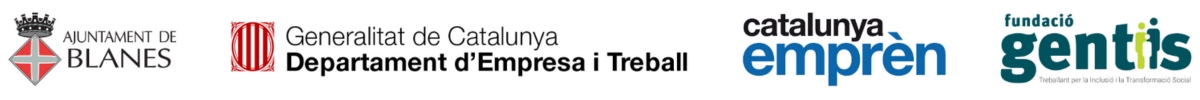 Amb el suport del Departament d’Empresa i Treball de la Generalitat de CatalunyaPLA D’EMPRESARESUM DEL PROJECTE EMPRESARIALLA PERSONA EMPRENEDORA 1LA PERSONA EMPRENEDORA 2LA PERSONA EMPRENEDORA 3PLA DE MÀRQUETINGPLA DE MÀRQUETINGPLA DE MÀRQUETINGPLA DE MÀRQUETINGEL PLA DE PRODUCCIÓ I/O D’OPERACIONSI EL PLA D’ORGANITZACIÓPLA JURÍDIC I FISCALPLA ECONÒMIC I FINANCER RESUMIT
(S’adjunta arxiu d’EXCEL amb el pla econòmic i financer detallat)PLA ECONÒMIC I FINANCER RESUMIT(S’adjunta arxiu d’EXCEL amb el pla econòmic i financer detallat)PLA ECONÒMIC I FINANCER RESUMIT(S’adjunta arxiu d’EXCEL amb el pla econòmic i financer detallat)Compte de resultats i punt d’equilibri dels primers tres anysPLA ECONÒMIC I FINANCER RESUMIT                                                  Pla de tresoreria del primer any(S’adjunta arxiu d’EXCEL amb el pla econòmic i financer detallat)PLA ECONÒMIC I FINANCER RESUMIT                                               Pla de tresoreria del segon any(S’adjunta arxiu d’EXCEL amb el pla econòmic i financer detallat)PLA ECONÒMIC I FINANCER RESUMIT                                               Pla de tresoreria del tercer any(S’adjunta arxiu d’EXCEL amb el pla econòmic i financer detallat)IMATGES DEL PRODUCTE/SERVEI A OFERIRIMATGES DEL L’ESTABLIMENTANNEXOS QUE S’ADJUNTEN EN AQUEST PLA D’EMPRESA
(Cliqueu a la imatge del clip per a obrir el document. Tots els documents han estat revisats amb l’antivirusMICROSOFT DEFENDER abans d’incorporar-se en aquest PDF.)Nom de l’empresaActivitat de l’empresaÍNDEX1 - Resum del projecte empresarial2 - La persona emprenedora o equip promotor3 - El Pla de Màrqueting4 - El Pla de Producció i/o d’Operacions i el Pla d’Organització5 - El Pla Jurídic i Fiscal6 - El Pla Econòmic i Financer resumit7 - AnnexesPla d’empresa tutoritzat per:Pla d’empresa tutoritzat per:Pla d’empresa tutoritzat per:Lluís Campderrich i CasacubertaTècnic d’Emprenedoria de l’Ajuntament de Blaneslluiscampderrich@blanes.cat972 358 260 (ext. 5)Josep Ensenyat i VivesTècnic d’Autoocupació de la Fundació Gentisjensenyat@gentis.org619 802 967Nom comercialNom fiscalNIF del negociActivitat Epígraf/s IAEEpígraf/s CNAEForma jurídicaNombre de socisAdreça del negociData prevista d’inici d’activitatNombre d’empleats inicialsDies d’obertura setmanalsConcepte de negoci i oportunitat de mercat detectada. I també ubicació del negoci i entorn.En cas que hi hagi varis socis, explicar quina relació hi haurà entre ells, com es repartiran les tasques, quina participació tindrà cadascú en el negoci, serà gestió solidària o mancomunada, etc.INVERSIÓ INICIAL NECESSÀRIAINVERSIÓ INICIAL NECESSÀRIAINVERSIÓ INICIAL NECESSÀRIADespeses de constitucióDespeses de posada en marxaDespeses operacionalsImmobilitzat immaterialImmobilitzat materialTOTAL100%PLA DE FINANÇAMENTPLA DE FINANÇAMENTPLA DE FINANÇAMENTPLA DE FINANÇAMENTRecursos propis (estalvis)Recursos propis (estalvis)Aportacions de terceres persones (Family, Friends and Fools)Aportacions de terceres persones (Family, Friends and Fools)Capitalització/ns de la prestació d’aturCapitalització/ns de la prestació d’aturPréstecs sense avals (microcrèdits socials)Préstecs sense avals (microcrèdits socials)Préstecs amb avalsPréstecs amb avalsCrèdits de proveïdorsCrèdits de proveïdorsAvançaments de clientsAvançaments de clientsAltres (p. E. subvencions)TOTALTOTAL100%Nom i cognomsNom i cognomsDNI/NIEDNI/NIETelèfon mòbilAdreça electrònicaData de naixement Edat actualPaís de naixementLloc actual de residència (adreça completa)Lloc actual de residència (adreça completa)Lloc actual de residència (adreça completa)Si ets d’origen estranger, anys de residència a EspanyaSi ets d’origen estranger, anys de residència a EspanyaAlguna minusvalia reconeguda?Alguna minusvalia reconeguda?Pots capitalitzar la prestació d’atur?Pots capitalitzar la prestació d’atur?Pots capitalitzar la prestació d’atur?Pots capitalitzar la prestació d’atur?Circumstàncies personals: Situació laboral actual? Tens parella? La parella treballa? Amb contracte indefinit? Tens fills? Tens patrimoni? Tens hipoteques i/o préstecs? Tens deutes?Nivell d’estudisExperiència laboral (sector i nombre d’anys treballats en el sector)Has tingut negoci abans? Quin? Durant quan temps? Quina forma jurídica? Quants socis? Si vas tenir negoci propi, què va pasar?Pots aportar recursos propis (estalvis, local en propietat, etc.) al negoci? Quins consideres que són els teus punts forts? Tens alguna facilitat o avantatge especial per a crear aquest negoci? Quines habilitats teves destacaries?Quins consideres que són els teus punts febles? Com els penses solventar?Per quins motius concrets vols crear aquest negoci?Quina disponibilitat horària tens per al teu negoci?Observacions addicionals (per exemple: Estàs tramitant la nacionalitat espanyola?)Nom i cognomsNom i cognomsDNI/NIEDNI/NIETelèfon mòbilAdreça electrònicaData de naixement Edat actualPaís de naixementLloc actual de residència (adreça completa)Lloc actual de residència (adreça completa)Lloc actual de residència (adreça completa)Si ets d’origen estranger, anys de residència a EspanyaSi ets d’origen estranger, anys de residència a EspanyaAlguna minusvalia reconeguda?Alguna minusvalia reconeguda?Pots capitalitzar la prestació d’atur?Pots capitalitzar la prestació d’atur?Pots capitalitzar la prestació d’atur?Pots capitalitzar la prestació d’atur?Circumstàncies personals: Situació laboral actual? Tens parella? La parella treballa? Amb contracte indefinit? Tens fills? Tens patrimoni? Tens hipoteques i/o préstecs? Tens deutes?Nivell d’estudisExperiència laboral (sector i nombre d’anys treballants en el sector)Has tingut negoci abans? Quin? Durant quan temps? Quina forma jurídica? Quants socis? Si vas tenir negoci propi, què va pasar?Pots aportar recursos propis (estalvis, local en propietat, etc.) al negoci? Quins consideres que són els teus punts forts? Tens alguna facilitat o avantatge especial per a crear aquest negoci? Quines habilitats teves destacaries?Quins consideres que són els teus punts febles? Com els penses solventar?Per quins motius concrets vols crear aquest negoci?Quina disponibilitat horària tens per al teu negoci?Observacions addicionals (per exemple: Estàs tramitant la nacionalitat espanyola?)Nom i cognomsNom i cognomsDNI/NIEDNI/NIETelèfon mòbilAdreça electrònicaData de naixement Edat actualPaís de naixementLloc actual de residència (adreça completa)Lloc actual de residència (adreça completa)Lloc actual de residència (adreça completa)Si ets d’origen estranger, anys de residència a EspanyaSi ets d’origen estranger, anys de residència a EspanyaAlguna minusvalia reconeguda?Alguna minusvalia reconeguda?Pots capitalitzar la prestació d’atur?Pots capitalitzar la prestació d’atur?Pots capitalitzar la prestació d’atur?Pots capitalitzar la prestació d’atur?Circumstàncies personals: Situació laboral actual? Tens parella? La parella treballa? Amb contracte indefinit? Tens fills? Tens patrimoni? Tens hipoteques i/o préstecs? Tens deutes?Nivell d’estudisExperiència laboral (sector i nombre d’anys treballats en el sector)Has tingut negoci abans? Quin? Durant quan temps? Quina forma jurídica? Quants socis? Si vas tenir negoci propi, què va pasar?Pots aportar recursos propis (estalvis, local en propietat, etc.) al negoci? Quins consideres que són els teus punts forts? Tens alguna facilitat o avantatge especial per a crear aquest negoci? Quines habilitats teves destacaries?Quins consideres que són els teus punts febles? Com els penses solventar?Per quins motius concrets vols crear aquest negoci?Quina disponibilitat horària tens per al teu negoci?Observacions addicionals (per exemple: Estàs tramitant la nacionalitat espanyola?)Descriu el producte o servei que oferiràs als teus clientsQuines necessitats, mancances i/o interessos cobriràs als teus clients?Amb quina freqüència els teus clients poden consumir els teus productes i/o serveis?Els pots fidelitzar? Com?Els teus productes i/o serveis són estacionals o es venen igual de bé tot l’any?En cas que siguin estacionals, intentaràs trencar aquesta estacionalitat? Com? Com faràs arribar els teus productes i/o serveis als teus clients? Tindràs un establiment?A on i per què? Treballaràs a casa teva? A casa del client?Com cobriràs la despesa de fer arribar els teus productes i/o serveis als teus clients?A on emmagatzemaràs els teus productes i/o les teves eines?Quins productes o serveis complementaris existeixen als que vols oferir? Col·laboraràs amb les empreses que els  ofereixen?Quins seran els teus segments de clients?Quins seran els teus principals competidors i quines són les seves febleses? En què et podràs diferenciar d’ells (qualitat, preu, ubicació, facilitats de pagament, accions de màrqueting, altres valors afegits…)?Com t’ho faràs per arribar/contactar amb cada segment de clients? Quina publicitat i promocions faràs? Quants diners hi tens previst invertir? Quins criteris has seguit per a decidir els teus preus? Seràs car o barat respecte als teus competidors? Per què? En funció dels teus preus en relació als preus de la competència, com creus que et percebran els teus clients? Com ho faràs per a tenir els teus preus degudament actualitzats?Amb quins marges de benefici treballaràs sobre els teus productes/serveis?Quina és la teva previsió aproximada d’ingressos? Raona-la degudament.Descriu el procés de producció dels productes o de prestació dels serveisFes una llista detallada de tot el que necessitis per al negoci (local, vehicle, màquines, eines, mobles, etc.) i digues quines coses ja tens i quines has de comprar o llogar.Quin serà l’organigrama de l’empresa? Com es repartiran les tasques? Qui farà què?Es subcontractarà alguna part del procés de producció o de prestació dels serveis?Descriu la forma jurídica del negoci Quines són les obligacions legals del negoci?Quines són les obligacions fiscals del teu negoci?INVERSIÓ INICIAL NECESSÀRIAINVERSIÓ INICIAL NECESSÀRIAINVERSIÓ INICIAL NECESSÀRIAINVERSIÓ INICIAL NECESSÀRIADespeses de constitucióDespeses de constitucióDespeses de constitucióConstitució de la forma jurídica i alta de l'activitat (s’adjunta pressupost de gestoria)Constitució de la forma jurídica i alta de l'activitat (s’adjunta pressupost de gestoria)Despeses de posada en marxaDespeses de posada en marxaDespeses de posada en marxaFiança del local (s’adjunta contracte de lloguer del local)Fiança del local (s’adjunta contracte de lloguer del local)Comissió de l’agència immobiliària intermediària (s’adjunta document acreditatiu)Comissió de l’agència immobiliària intermediària (s’adjunta document acreditatiu)Projecte tècnic del local (s’adjunta pressupost de l’arquitecte/enginyer)Projecte tècnic del local (s’adjunta pressupost de l’arquitecte/enginyer)Taxa del tràmit de canvi de titularitat de l’activitat (s’adjunta pressupost)Taxa del tràmit de canvi de titularitat de l’activitat (s’adjunta pressupost)Taxa de la llicència municipal d’obertura (s’adjunta pressupost)Taxa de la llicència municipal d’obertura (s’adjunta pressupost)Taxa de la llicència d’obres (s’adjunta pressupost)Taxa de la llicència d’obres (s’adjunta pressupost)Taxa del rètol de l’establiment (s’adjunta pressupost)Taxa del rètol de l’establiment (s’adjunta pressupost)Altres taxes o despeses per a obtenir autoritzacions necessàries (s’adjunta document)Altres taxes o despeses per a obtenir autoritzacions necessàries (s’adjunta document)Assessorament per a l’elaboració de contractes o implantació de normatives obligatòriesAssessorament per a l’elaboració de contractes o implantació de normatives obligatòriesAlta de subministres (llum, aigua, gas, telèfon/Internet, etc) Alta de subministres (llum, aigua, gas, telèfon/Internet, etc) Alta del mitjà de cobrament (p. e. datàfon) en cas que tingui un costAlta del mitjà de cobrament (p. e. datàfon) en cas que tingui un costDespeses de formalització/contractació de préstecs, pòlisses de crèdit, rèntings, lísings, etc.Despeses de formalització/contractació de préstecs, pòlisses de crèdit, rèntings, lísings, etc.Despeses operacionalsDespeses operacionalsDespeses operacionalsPrimer mes de lloguer per adelantat (s’especifica en el contracte de lloguer)Primer mes de lloguer per adelantat (s’especifica en el contracte de lloguer)Primera quota de l’assegurança de responsabilitat civil (s’adjunta pressupost)Primera quota de l’assegurança de responsabilitat civil (s’adjunta pressupost)Primera quota de l’assegurança del vehicle d’empresaPrimera quota de l’assegurança del vehicle d’empresaPrimera quota de la taxa d’escombraries comercialsPrimera quota de la taxa d’escombraries comercialsTaxa de bustiatge (taxa que cal pagar a l'ajuntament si es vol deixar publicitat a les bústies)Taxa de bustiatge (taxa que cal pagar a l'ajuntament si es vol deixar publicitat a les bústies)Taxa de ocupació de via pública (gual permanent, terrassa d'un bar o restaurant...)Taxa de ocupació de via pública (gual permanent, terrassa d'un bar o restaurant...)Taxa del rètol de l’establimentTaxa del rètol de l’establimentPrimera quota de software que s'hagi d'utilitzar: facturació/gestió d'estocs (ERP), CRM, etc.Primera quota de software que s'hagi d'utilitzar: facturació/gestió d'estocs (ERP), CRM, etc.Primera acció publicitària a realitzarPrimera acció publicitària a realitzarGènere inicialGènere inicialProvisió de fons per a despeses corrents dels primers mesos (sous, SS, subministres…)Provisió de fons per a despeses corrents dels primers mesos (sous, SS, subministres…)Immobilitzat immaterialImmobilitzat immaterialImmobilitzat immaterialRegistre de patents i marquesRegistre de patents i marquesDipòsits a proveïdorsDipòsits a proveïdorsCost del traspàs (s’adjunta precontracte del traspàs)Cost del traspàs (s’adjunta precontracte del traspàs)Cost d’establiment de la franquícia -cànon- (s’adjunta precontracte de la franquícia)Cost d’establiment de la franquícia -cànon- (s’adjunta precontracte de la franquícia)Creació de la imatge corporativa, logotip, Creació de la imatge corporativa, logotip, Web del negociWeb del negociDisseny de la imatge corporativa (logotip, etc.)Disseny de la imatge corporativa (logotip, etc.)Immobilitzat materialImmobilitzat materialImmobilitzat materialCompra d'immoblesReformes del local 1Reformes del local 2Reformes del local 3Vehicle/s d’empresaMaquinària i eines 1Maquinària i eines 2Maquinària i eines 3Instal·lació d’extintors, alarmes, càmares de vigilància, etc.Instal·lació d’extintors, alarmes, càmares de vigilància, etc.Equipaments informàtics (ordinador, impressora, fotocopiadora, caixa registradora...)Equipaments informàtics (ordinador, impressora, fotocopiadora, caixa registradora...)Mobiliari i decoracióRètol de l’establimentRètol de l’establimentAltres 1Altres 2Altres 3TOTALTOTALTOTALPLA DE FINANÇAMENTPLA DE FINANÇAMENTPLA DE FINANÇAMENTRecursos propis (estalvis)Recursos propis (estalvis)Aportacions de terceres persones (Family, Friends and Fools)Aportacions de terceres persones (Family, Friends and Fools)Capitalització/ns de la prestació d’aturCapitalització/ns de la prestació d’aturPréstecs sense avals (microcrèdits socials)Préstecs sense avals (microcrèdits socials)Préstecs amb avalsPréstecs amb avalsCrèdits de proveïdorsCrèdits de proveïdorsAvançaments de clientsAvançaments de clientsAltres (per exemple subvencions)TOTALTOTALDESPESES CORRENTS MENSUALS APROXIMADESDESPESES CORRENTS MENSUALS APROXIMADESDESPESES CORRENTS MENSUALS APROXIMADESRemuneració del personalRemuneració del personalSeguretat Social del personalSeguretat Social del personalLloguer del localLloguer del localAigua (prorratejat)Aigua (prorratejat)Electricitat (prorratejat)Electricitat (prorratejat)Gas (prorratejat)Gas (prorratejat)Telèfon i InternetTelèfon i InternetManteniment del localManteniment del localConsumibles diversos (material d’oficina, estris de neteja, bosses i envoltoris, etc.)Consumibles diversos (material d’oficina, estris de neteja, bosses i envoltoris, etc.)Publicitat i promoció (targetes de visita, catàlegs, anuncis a xarxes socials, etc.)Publicitat i promoció (targetes de visita, catàlegs, anuncis a xarxes socials, etc.)Alarma del local/Càmares de vigilànciaAlarma del local/Càmares de vigilànciaGestoriaGestoriaPréstecsPréstecsCombustibleCombustibleManteniment vehicle: revisions ITV, canvi filtres/rodes, etc.  (prorratejat)Manteniment vehicle: revisions ITV, canvi filtres/rodes, etc.  (prorratejat)DietesDietesTransports (avió, tren, taxi, etc.)Transports (avió, tren, taxi, etc.)PernoctacionsPernoctacionsQuota mensual per l'ús del programa de facturació (prorratejada si cal)Quota mensual per l'ús del programa de facturació (prorratejada si cal)Assegurançes (prorratejades)Assegurançes (prorratejades)Taxa d’escombraries (prorratejada)Taxa d’escombraries (prorratejada)Altres 1Altres 2Altres 3TOTALTOTALAny 1Any 2Any 3lloguervendesRàtio lloguer/vendesObservacions. Per exemple, es té previst contractar leasings/rèntings/pòlisses de crèdit?01020304050607080910111213141516171819202122232425